Návod k Obsluze  Sherman Poloautomatická Invertorová svářečka        MIG 180FL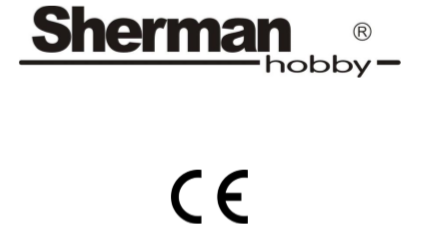 Upozornění!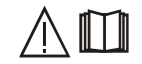 Před instalací a spuštěním zařízení si prosím důkladně pročtěte následující návod.Obecné informaceProvoz a obsluha zařízení může být provedena až po důkladném prostudováním tohoto návodu. Vzhledem k nepřetržitému technickému vývoji zařízení lze některé funkce měnit a jejich obsluha se může lišit od popisů v návodu. Nejedná se o chybu zařízení, ale o výsledek pokroku a průběžné úpravy zařízení. Poškození spotřebiče v důsledku nesprávné manipulace vede ke ztrátě nároků. Jakákoliv úprava invertoru je zakázána a vede ke ztrátě záruky. BezpečnostPracovnící obsluhující zařízení by měli mít nezbytnou kvalifikaci, která je opravňuje k provádění svářečských prací: měli by mít školení elektrického svářeče v oblasti svařování v plynových štítech znát zásady bezpečnosti a ochrany zdraví při provozu energetických zařízení, jako jsou svařovací zařízení a pomocná zařízení poháněná elektřinou znát zásady bezpečnosti a ochrany zdraví při práci při údržbě tlakových lahví a zařízení stlačeným plynem (argon) znát obsah této příručky a provozovat zařízení v souladu s jeho určeným použitím.    Varování!   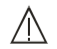 Svařování může ohrozit bezpečnost obsluhy a dalších osob v okolí!Proto by měla být při svařování provedena zvláštní opatření. Před zahájením svařování si přečtěte zdravotní a bezpečnostní předpisy na pracovišti. Při svařování MMA a MIG / MAG existují následující rizika: ELEKTRICKÝ ÚRAZ NEGATIVNÍ DOPAD ARCU NA OČI A KŮŽI MAN OTRAVA PARAMI A PLYNY OPRAŘENÍNEBEZPEČÍ VÝBUCHU A ELEKTRICKÉ POŽÁRY Technicky účinná elektrická instalace s odpovídající ochranou a nulovací účinností (dodatečná ochrana proti úrazu elektrickým proudem)Ostatní zařízení na pracovišti svářeče by měly být zkontrolovány a správně připojeny k sítiDalší důležité pokyny:napájecí kabely by měly být nainstalovány s vypnutým zařízenímnedotýkejte se neizolovaných částí držáku elektrody, elektrody a obrobku, včetně krytu zařízenínepoužívejte úchyty poškozené izolacev podmínkách zvláštního nebezpečí úrazu elektrickým proudem (práce v prostředí s vysokou vlhkostí a uzavřenými zásobníky) pracujte s pomocníkem, který podporuje práci svářeče a dohlíží na bezpečnost, používání pracovních oděvů a rukavic s dobrými izolačními vlastnostmipokud jsou zaznamenány nějaké nesrovnalosti, kontaktovat kompetentní osoby, aby je odstranily  Je zakázáno používat zařízení s odstraněnými kryty. Prevence proti negativním účinkům elektrického oblouku na lidské oči a pokožkuPoužívejte ochranný oděv (rukavice, zástěru, koženou obuv)používejte štíty nebo ochranné přilby s řádně vybraným filtrempoužívejte ochranné závěsy z nehořlavých materiálů a vybírejte barvy stěn, které absorbují škodlivé zářeníPrevence otravy parami a plyny emitovanými při svařování elektrodovým povlakem a odpařováním kovů:Používejte ventilační zařízení a odsávací zařízení instalovaná ve stanicích s omezenou výměnou vzduchuV uzavřeném prostoru používejte kyslíkové masky s připojením na kyslíkové nádržePoužívejte masky a respirátoryPrevence před popálením:Používejte vhodný ochranný oděv a obuv pro ochranu před popálením před obloukem a rozstřikyZabraňte znečištění oděvu mastnotou a olejem, které jsou hořlavéPrevence výbuchu a požáru:Je zakázáno provozovat zařízení a svařovat v místnostech, kde existuje nebezpečí výbuchu nebo požáruSvařovací stanice by měla být vybavena hasicím zařízenímSvařovací stanice by měla být v bezpečné vzdálenosti od hořlavých materiálůPrevence negativních účinků hluku:Používejte ušní zátky nebo jiná opatření na ochranu sluchuVarovat před nebezpečím lidí v okolíPOZOR! 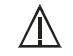 Nepoužívejte zdroj energie k rozmrazování zamrzlých trubek!Před spuštěním zařízení:Zkontrolujte stav elektrických a mechanických připojení. Nesmí se používat držáky a kabely s poškozenou izolací. Nedostatečná izolace držadel a proudových vodičů může způsobit úraz elektrickým proudemZajistěte správné pracovní podmínky, tj. Zajistěte přiměřenou teplotu, vlhkost a větrání na pracovišti. Chraňte před atmosférickými srážkami mimo uzavřené místnostiUmístěte nabíječku na místo, které umožňuje snadnou obsluhu.Osoby obsluhující svářeče by měly:být oprávněny k elektrickému svařování metodami MMA a MIG / MAG,znát a dodržovat hygienické a bezpečnostní předpisy vztahující se na svařovací prácepoužívat vhodné, speciální ochranné prostředky: rukavice, zástěru, gumové boty, svařovací štít nebo helmu se správně zvoleným filtremznát obsah tohoto návodu k obsluze a používat stroje pro správný účelVeškeré opravy zařízení lze provádět až po odpojení zástrčky ze zásuvky.Když je zařízení připojeno k síti, nesmí se ho holýma rukama nebo mokrým oděvem dotýkat žádné prvky tvořící obvod svařovacího proudu.Je-li zařízení připojeno k síti, je zakázáno odstraňovat vnější kryty.Jakékoli vlastní úpravy usměrňovače jsou zakázány a mohou představovat zhoršení bezpečnostních podmínek.Veškeré údržbářské a opravářské práce smí provádět pouze oprávněné osoby, které dodržují platné bezpečnostní podmínky pro elektrická zařízení.Je zakázáno provozovat svářeč v místnostech s nebezpečím výbuchu nebo požáru!Svařovací stanice by měla být vybavena hasicím zařízením.Po dokončení práce odpojte napájecí kabel od zařízení.Výše uvedené hrozby a obecná zdravotní a bezpečnostní pravidla se nevztahují na bezpečnostní problémy svářeče, protože nezohledňují specifičnost pracoviště. Důležitým doplňkem těchto pokynů jsou zdravotní a bezpečnostní pokyny na pracovišti, jakož i školení a pokyny školitelů. Obecný popisPoloautomatický svařovací stroj MIG 180FL se používá pro ruční svařování oceli a barevných kovů. umožňujeSvařování MIG / MAG a MMA (potažená elektroda). Změnou polarity zařízení umožňuje svařovat pomocí standardních drátů v ochranných plynech a práškové dráty se samočinným stíněním. Svářeč se používá uvnitřnebo na zastřešené ploše, nevystavené přímým povětrnostním podmínkám. MIG 180FL pracuje s cívkami D100 (1 kg). Je určen pro amatérskou a příležitostnou práci.Technické parametrySvářečkaHořák MIGPracovní cyklusPracovní cyklus je založen na 10minutovém období. 60% pracovní cyklus znamená, že po 6 minutách provozuje nutná 4minutová přestávka. 100% pracovní cyklus znamená, že zařízení může pracovat způsobemnepřetržitý, bez přerušení.Pozor! Testy zahřívání byly prováděny při teplotě okolního vzduchu. Pracovní cykluspři 40 ° C byla stanovena simulací.Stupeň ochranyIP určuje, do jaké míry je zařízení odolné vůči vniknutí nečistot trvalých a vodních. IP21S znamená, že zařízení je navrženo pro vnitřní použití utěsněné a nevhodné pro použití v dešti a sněhu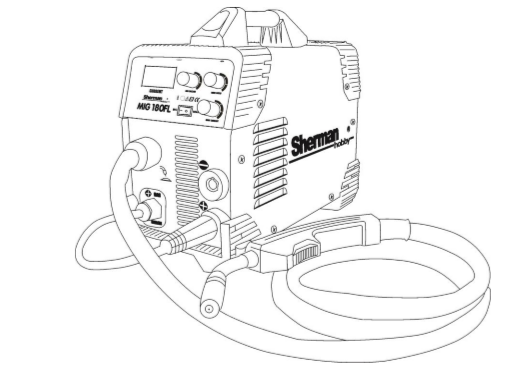 PŘÍPRAVA SPOTŘEBIČE K PRÁCIPŘIPOJENÍ PLYNU1. Zajistěte lahev ochranného plynu proti převrácení.2. Odšroubujte ventil válce na chvíli, abyste odstranili veškeré nečistoty.3. Namontujte regulátor na válec.4. Připojte reduktor ke svařovacímu stroji.5. Odšroubujte ventil a regulátor válce.PŘIPOJENÍ K SÍTI NAPÁJENÍ DODÁVKY1. MIG 180FL by se měl používat pouze v jednofázovém systému napájení, třívodičový s uzemněným    neutrálním bodem.2. Poloautomatický svařovací stroj MIG 180FL je uzpůsoben pro práci se sítí 230 V 50 Hz chráněn pojistkami 16 A.3. Zařízení je vybaveno napájecím kabelem a zástrčkou. Před připojením napájení byste se měli ujistit,  že je hlavní vypínač (13) v poloze VYPNUTO.INSTALACE SPOLU S ELEKTRICKÝM DRÁTEM1. Otevřete boční kryt pouzdra.2. Zkontrolujte, zda je hnací válec vhodný pro typ a průměr drátu.3. Vložte cívku drátu na trn.4. Zajistěte cívku proti pádu.5. Uvolněte tlak podávacího válce vychýlením napínacího šroubu (A) a zvednutím ramene válce (B).6. Zatlačte špičku drátu.7. Vložte vodič přes vodicí trubici (C) a vodicí váleček (E) podavače do držáku.8. Zatlačte drát do drážek hnacího válce.9. Odšroubujte kontaktní hrot z držáku, zapněte napájení svářeče a stiskněte ovládací tlačítko svařovací pistole.10. Jakmile se plnicí drát objeví ve vývodu držadla, uvolněte tlačítko a přišroubujte špičku proud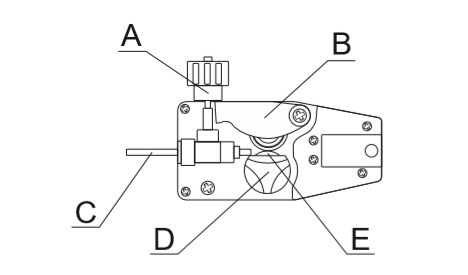 A - Napínací šroubB - Rameno přítlačného válceC - Vodicí trubice drátuD - Upevňovací šroub vodícího válceE - Vodicí válečekVýměna kladky podavače1. Otevřete boční kryt pouzdra2. Otočte napínací šroub (A)3. Zvedněte rameno přítlačného válce (B)4. Otočte šroub vodicího válce (D) proti směru hodinových ručiček a vyjměte jej5. Vyjměte vodicí váleček (E).6. Namontujte vodicí válec (E) tak, aby drážka správného průměru byla v ose podavačedrátu.7. Namontujte upevňovací šroub vodicího válečku a zajistěte jej otáčením ve směru hodinových ručiček.8. Spusťte rameno přítlačného válečku (B) a zajistěte jej napínacím šroubem (A).9. Otáčením napínacího šroubu upravte tlak válce.PŘÍPRAVA MIG DRŽITELE K PRÁCIPodle typu svařovaného materiálu a průměru drátu vložte do hořáku MIG správný kontaktní hrot a vložku drátu. Pro svařování oceli použijte ocelové svařovací hroty a ocelové vložky. V případěSvařování hliníku používá kontaktní typy pro svařování hliníku a teflonové vložky.Popis Funkcí Svářečky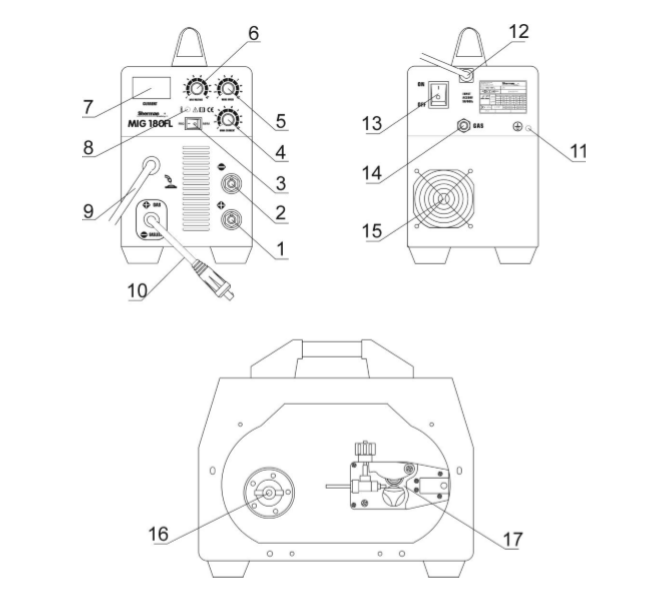 1. + zásuvka.							9. MIG vedení hořák2. Zásuvka -.							10. Zástrčka spínače polarity3. Přepínač metody svařování (MMA / MIG).			11. Uzemňovací svorka4. Knoflík pro nastavení svařovacího proudu (MMA)			12. Napájecí kabel5. Knoflík pro nastavení rychlosti posuvu drát (MIG)			13. Vypínač 6. Knoflík pro nastavení svařovacího napětí				14. Připojení ochranného plynu7. Displej							15. Ventilátor		8. Tepelná ochranná dioda. 					16. Kabelová svorka17. Podavač drátuOCHRANA PROTI PŘEKROČENÍZdroj energie je vybaven tepelným automatickým přepínačem přetížení. Když teplota svářečky bude příliš vysoká, ochrana odpojí svařovací proud a rozsvítí se indikační dioda přehřátí (8). Po poklesu teploty se jistič automaticky resetuje.Svařovací procesMETODA MMAPříprava zařízení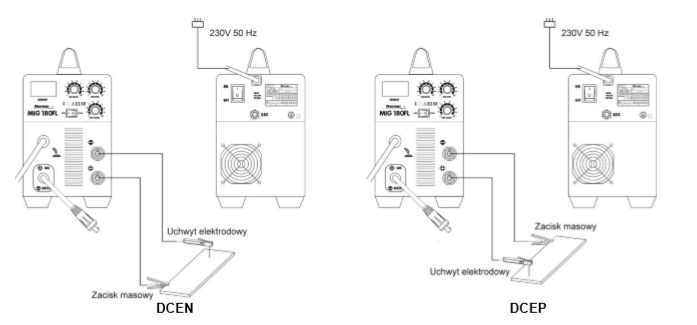 Ujistěte se, že je hlavní vypínač (13) v poloze VYPNUTO.Upevněte svorku uzemňovací svorky na obrobek.Vložte zemnicí a elektrodové vodiče do zdířek (+) a (-) svářečky tak, aby byly zapnuté a držák elektrody byl ve správném pólu pro elektrodu. Polarita připojení svařovacích vodičů závisí na typu použité elektrody a je uvedeno na elektrodové balení (DCEN negativní nebo DCEP pozitivní polarizace).Zemnicí svorka by měla být bezpečně připevněna k obrobku.Připojte zástrčku zařízení k zásuvce 230 V 50 Hz.Nastavení svařovacích parametrůZapněte přístroj pomocí spínače (13).Nastavte přepínač metody svařování (3) na MMA.Pomocí knoflíku (4) nastavte svařovací proud.Inicializace obloukuDotkněte se elektrody k obrobku, krátce otřete a odtrhněte.V případě iniciace oblouku elektrodami, jejichž povlak po ztuhnutí tvoří nevodivou strusku, předběžně vyčistěte špičku elektrody několikrát zasažením tvrdého povrchu dosažení kovového kontaktu se svařovaným materiálemMETODA MIGPříprava k práciSvařování s ochranným plynem  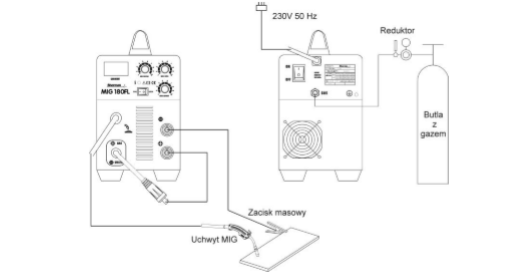 Ujistěte se, že je hlavní vypínač (13) v poloze VYPNUTO.Vložte cívku vhodným drátem.Připojte láhev s vhodným ochranným plynem ke konektoru (14) na zadní straně zařízení.Upevněte svorku uzemňovací svorky na obrobek.Zasuňte zástrčku uzemňovacího kabelu do zásuvky (-) (2) na svařovacím stroji.Zasuňte zástrčku polarizačního spínače (10) do zdířky (+) (1) svařovacího stroje.Svařování drátem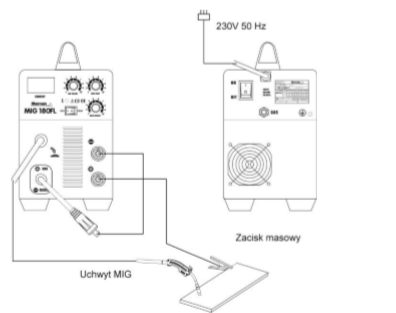 Ujistěte se, že je hlavní vypínač (13) v poloze VYPNUTO.Vložte cívku s ochranou drátu.Zajistěte uzemňovací svorku svorkou k obrobku.Zasuňte zástrčku zemnícího kabelu do (+) (1) zásuvky svařovacího stroje.Zasuňte zástrčku polarizačního spínače (10) do zdířky (-) (2) svařovacího strojNastavení svařovacích parametrůZapněte přístroj pomocí spínače (13).Přepínač metody svařování (3) přepněte do polohy MIG.Pomocí knoflíku (6) nastavte svařovací napětí.Pomocí knoflíku (5) nastavte odpovídající rychlost podávání drátu.Inicializace obloukuPřibližte rukojeť blíže ke svařovaným částem tak, aby vzdálenost mezi tryskou a svařovanými částmi byla prvky byly asi 10 mm.Stiskněte tlačítko svařovací pistole a spusťte svařování. Uvolnění tlačítka skončí svařovací procesReklamace/servisV případě nesprávné funkce zařízení by před odesláním svařovacího stroje do servisu mělo dojít zkontrolujte seznam základních poruch a pokuste se je odstranit sami. Veškeré opravy zařízení lze provádět až po odpojení zástrčky ze zásuvky napájení.Pozor! Zařízení není utěsněno a uživatel může vyjmout kryt svařovacího stroje pro vyjmutídrobné poruchyNávod k obsluzePoloautomatický svařovací stroj MIG 180FL by měl být provozován v atmosféře bez žíravé složky a vysoké prašnosti. Neumisťujte zařízení na prašná místa poblíž pracovní brusky atd. Znečištění ovládacích desek, vodičů prachem a kovovým prachem může vést k elektrickému zkratu a následně k poškození svařovacího stroje. Vyhněte se provozu v prostředí s vysokou vlhkostí, zejména v situacích přítomnost rosy na kovových prvcích. V případě rosy na kovových částech, např. Po zavedení chladicího zařízení do teplé místnosti, počkejte, až úplně uschne a zařízení se zahřeje na okolní teplotu. Provoz chladného svářeče za těchto podmínek může způsobit poškození. Pro venkovní použití se doporučuje používat svařovací stroj pod střechou chránit před nepříznivými povětrnostními podmínkami.MIG 180FL by měl být provozován za následujících podmínek:- efektivní hodnota napájecího napětí není větší než 10%- okolní teplota od –10 ° C do + 40 ° C- atmosférický tlak 860 až 1060 hPa- relativní vlhkost atmosférického vzduchu ne více než 80%- nadmořská výška do 1000 metrůÚplný seznam spotřebních dílů a náhradních dílů je k dispozici na webových stránkáchwww.tecweld.pl a na TECWELD. Tyto díly si můžete koupit přímo. POKYNY PRO ÚDRŽBUV rámci každodenní údržby udržujte svářeč čistý a zkontrolujte stav hořáku, kabely a externí připojení.Spotřební díly pravidelně vyměňujte. Pravidelně čistěte vnitřek zařízení vyfukováním stlačeným vzduchem, abyste jej odstranili prach a kovové piliny z ovládacích desek, jakož i vodiče a elektrické spoje.Nejméně jednou za šest měsíců by měla být provedena obecná revize a stav elektrických připojení a vzejména:- stav ochrany před elektrickým proudem- stav izolace- stav bezpečnostního systému- správná funkce chladicího systémuPoškození způsobené provozem svařovacího stroje v nevhodných podmínkách a nedodržení předpisůNa pokyny pro údržbu se nevztahují záruční opravy.ELEKTRICKÁ DIAGRAM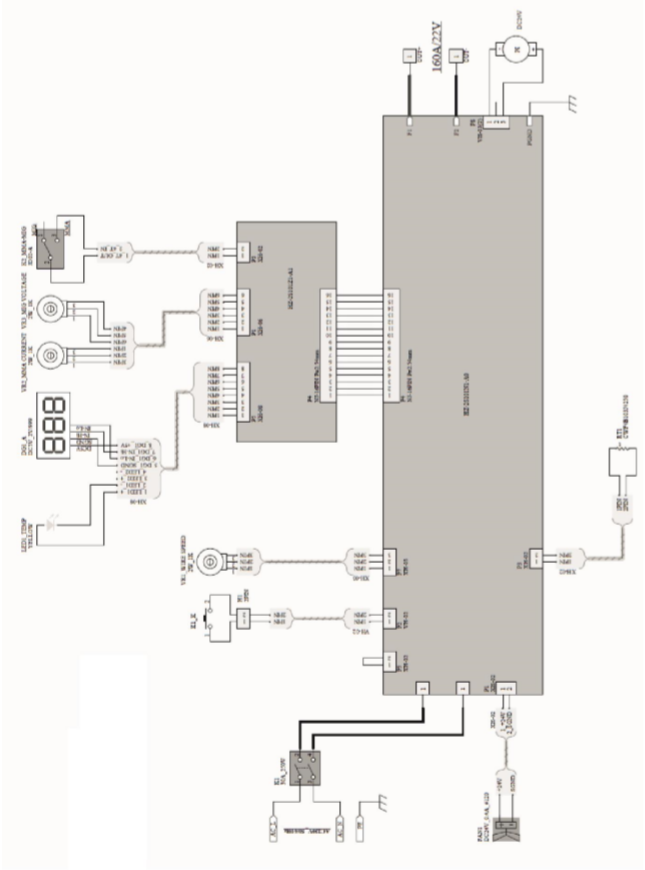 POKYNY PRO SKLADOVÁNÍ A PŘEPRAVUZařízení by mělo být skladováno při –10 ° C až + 40 ° C a relativní vlhkosti až 80% zdarmaod korozivních výparů a prachu. Balené vybavení by mělo být přepravováno pomocí zakrytých prostředkůtransport. Zabalené zařízení musí být během přepravy zajištěno proti sklouznutí a poskytnout jim správné postavení.NASTAVENÍ SPECIFIKACE1. Zdroj svařování s integrovanou hořákem MIG 1 ks2. Elektrodový kabel 1 ks3. Uzemněte vodič pomocí svorky 1 ks4. Návod k obsluze 1 ks15. ZÁRUKAZáruka se poskytuje subjektům podnikajícím na dobu 12 měsíců avšak s výjimkou reklamací vztahujících se k záruce nebo 24 měsíců pro spotřebitele od data prodeje. Záruka bude dodržena poté, co inzerent předloží doklad o nákupu (faktura nebo a záruční list s názvem produktu, sériovým číslem, datem prodejea vyraženo v místě prodeje. V případě záruční opravy kontaktujte, prosím, TECWELD, který zajistí odvozvybavení kurýrem. Zásilky zaslané jiným způsobem na náklady TECWELD budou přijaty!Svářeč musí být dodán se svařovací pistolí. Zařízení pro stížnosti bez kliky svařování nebude uvažováno.Zařízení zaslané k reklamaci musí být zabaleno v původní krabici a zajištěno originální polystyrénové kování. Společnost TECWELD není odpovědná poškození svařovacího stroje způsobené během přepravy.Pokud se chcete tohoto produktu zbavit, nevyhazujte jej běžný domácí odpad. Podle směrnice WEEE (Směrnice2002/96 / ES) platného v Evropské unii pro použité zařízení elektrických a elektronických zařízení, musí být použity samostatné metody likvidace.V Polsku v souladu s ustanoveními zákona ze dne 1. července 2005. o opotřebení elektrická a elektronická zařízení nejsou povolena společně s dalším odpadem z použitého zařízení označeného symbolempřeškrtnutý koš. Uživatel, který se chce tohoto produktu zbavit, je povinen vrátit použité zařízeníelektrická a elektronická zařízení do sběrného místa použitého zařízení. Sběrné body běží jsou mimo jiné velkoobchodníky a maloobchodníky s tímto zařízením a obecními jednotkami organizační subjekty provádějící činnosti v oblasti sběru odpadů.Výše uvedené zákonné povinnosti byly zavedeny za účelem snížení množství vyprodukovaného odpaduz odpadních elektrických a elektronických zařízení a zajištění odpovídající úrovně sběr, využití a recyklace použitého zařízení. Správné plnění těchto povinností má zejména pokud jsou v použitém zařízení nebezpečné komponenty, které mají zvláště negativní dopad na životní prostředí a lidské zdraví.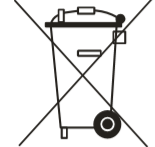 TECWELD Piotr Polak41-943 Piekary Śląskie ul. Emerald 21/3/641-909 Bytom ul. Krzyżowa 3Tel. (+48) 32 38-69-428, fax (+48) 32 38-69-434,e-mail: info@tecweld.plwww.tecweld.plPROHLÁŠENÍ01 / MIG180FL / 2019Zplnomocněný zástupce výrobce:TECWELD Piotr Polak41-943 Piekary Śląskieul. Emerald 21/3/641-909 Bytomul. Krzyżowa 3Prohlašujeme, že následující produkt: Poloautomatická svářečkaObchodní jméno: 				MIG 180FLtyp:						MIG 180FLOchranná známka výrobce:			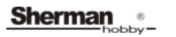 na které se toto prohlášení vztahuje, splňuje požadavky následujících směrnic Evropské unie avnitrostátní ustanovení provádějící tyto směrnice:Směrnice o nízkém napětí LVD 2014/35 / EUSměrnice EMC 2014/30 / EU o elektromagnetické kompatibilitěSměrnice RoHS II 2011/65 / EUa splňuje následující normy:PN-EN 60974-1: 2013-04 obloukové svařovací zařízení - Část 1: Zdroje svařovací energiePN-EN 60974-10: 2014-12 zařízení pro obloukové svařování - Část 10: Požadavky elektromagnetická kompatibilita (EMC)PN-EN 50581: 2013-03 Technická dokumentace pro posuzování elektrických a elektronických výrobkůvčetně omezení používání nebezpečných látek.Rok připevnění značky CE k zařízení:								2017Bytom, datováno 4.1.2019 							Piotr Polak(podpis oprávněné osoby)MIG 180FLMIG 180FLNapájecí napětí:AC 230V 50 HzJmenovitý svařovací proud / pracovní cyklusMIG: 180 A / 60%; MMA: 160 A / 60%Rozsah nastavení svařovacího prouduMIG: 40 - 180 A; MMA: 25 - 160 A.Rozsah nastavení svařovacího napětí (MIG)15,6 - 21,2 VPrůměr cívky drátu:100 mmMaximální proudová spotřeba23 A.Spotřeba energie6,1 kVAhmotnost:6,5 kgrozměry:330 x 155 x 250 mmStupeň ochranyIP21Typ rukojetiTW-14Maximální proudová únosnost200 A.Typ chlazeníOchranný plynPrůtok chladicího plynu10-18 l / mindélka2,5 mPrůměr drátuPrůměr kontaktního hrotu0.80.81.01.0PříznakyPříčínaOprava/chováníŽádná energie, poruchový signál nebo porucha zařízeníUvnitř zařízení není žádné připojení ani uvolněná zástrčkaSejměte kryt, zkontrolujte a opravte připojení všech elektrických zástrček uvnitř zařízeníŽádný posuv drátu (motor podavače běží)Příliš nízký tlak válceNesprávný průměr drážky vodicího válceNečistota ve vedení drátu v rukojetiZablokovaný vodič v kontaktní špičcenastavte správný tlaknainstalujte správný vodící válečekVyčistěte vložku drátůVyměňte kontaktní hrotNepravidelný posun drátuPoškozený kontaktní hrotDržák podávacího válečku je špinavý nebo poškozenýCívka se otírá o stěny krytu Vyměňte kontaktní hrotVyčistěte drážku válce nebo vyměňte válečekCívku řádně upevněteŠpatné nebo žádné zapalování obloukuŠpatné uzemnění kontaktů svorkyPoškozený spínač v MIG pistoliNesprávné připojení hořáku MIG k zařízeníZkontrolujte kontakt popřípadě ho upravteVyměňte spínačZkontrolujte stav elektrických připojeníOblouk je příliš dlouhý a nepravidelnýSvařovací napětí je příliš vysokéRychlost podávání drátu je příliš nízkáSnižte svařovací napětíZvyšte rychlost podávání drátuOblouk je příliš krátkáSvařovací napětí je příliš nízkéRychlost posuvu drátu je příliš vysokáZvyšte svařovací napětíSnižte rychlost podávání drátuPo zapnutí napájení zhasne kontrolka zapnutíŽádné napájeníZkontrolujte pojistky na připojení síťRozsvítí se LED světlo signalizující přehřátíZařízení se přehřáloPočkejte několik minut až zhasne LED světlo a pokračujte ve svařováníNefunguje ventilátorVentilátor byl zablokován složeným krytemPorovnejte kryt ventilátoruNeuspokojivá kvalita svárů při svařování metodou MIGPoužité nedostatečně kvalitní materiály nebo nekvalitní spotřební materiálNedostatečný průtok plynuVyměňte spotřební díly. Vyměňte svařovací drát nebo plynovou láhev za kvalitnějšíZkontrolujte přívodní hadici plynu, zkontrolujte připojení hadice a stav regulátorůNeuspokojivá kvalita svaru během svařovaní metodou MMA, elektroda se lepí na svařeném materiáluNesprávná polarita svařovacích kabelůVlhká elektrodaSvářečka je napájena generátorem nebo sérií prodlužovacích kabelůZkontrolujte polaritu připojení svařovacích kabelůVyměňte ElektroduZkuste připojit svářečku přímo do sítě